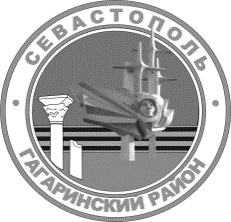 МЕСТНАЯ АДМИНИСТРАЦИЯ  ВНУТРИГОРОДСКОГО МУНИЦИПАЛЬНОГО ОБРАЗОВАНИЯГОРОДА СЕВАСТОПОЛЯ ГАГАРИНСКИЙ МУНИЦИПАЛЬНЫЙ ОКРУГПОСТАНОВЛЕНИЕ«25» мая 2021 г.                                                                               №    21 - ПМАО внесении изменений в постановление местной администрации внутригородского муниципального образования города Севастополя Гагаринский муниципальный округ от 30 декабря 2020 г. № 99-ПМА                           «Об утверждении Административного регламента предоставления муниципальной услуги «Выдача разрешений на вступление в брак лицам, достигшим возраста шестнадцати лет» в новой редакции»В соответствии с федеральными законами от 06 октября 2003 г.                                   № 131-ФЗ «Об общих принципах организации местного самоуправления в Российской Федерации», от 27 июля 2010 г. № 210-ФЗ «Об организации предоставления государственных и муниципальных услуг», от 30 декабря                  2020 года № 509-ФЗ «О внесении изменений в отдельные законодательные акты Российской Федерации», Законом города Севастополя   от 30 декабря 2014 г. № 102-ЗС «О местном самоуправлении в городе Севастополе», Уставом внутригородского муниципального образования города Севастополя Гагаринский муниципальный округ, принятым решением Совета Гагаринского муниципального округа   01 апреля 2015 г. № 17, постановлением местной администрации внутригородского муниципального образования города Севастополя Гагаринский муниципальный округ от 26 июня 2019 г. № 23 - ПМА «Об утверждении Порядка разработки и утверждения административных регламентов предоставления муниципальных услуг местной администрации внутригородского муниципального образования города Севастополя Гагаринский муниципальный округ», местная администрация внутригородского муниципального образования города Севастополя Гагаринский муниципальный округ (далее - местная администрация) постановляет	1. Внести изменения в приложение к постановлению местной администрации от 30 декабря 2020 г. № 99-ПМА «Об утверждении Административного регламента предоставления муниципальной услуги «Выдача разрешений на вступление в брак лицам, достигшим возраста шестнадцати лет» в новой редакции» (далее - Административный регламент):	1.1. Абзац 5 подпункта 2.7.2. пункта 2.7 раздела 2 Административного регламента изложить в следующей редакции: 	«- представления документов и информации, отсутствие и (или) недостоверность которых не указывались при первоначальном отказе в приеме документов, необходимых для предоставления муниципальной услуги, либо в предоставлении муниципальной услуги, за исключением случаев, предусмотренных пунктом 4 части 1 статьи 7 Федерального закона                                       от 27.07.2010 № 210-ФЗ «Об организации предоставления государственных и муниципальных услуг(далее - Федеральный закон от 27.07.2010 № 210-ФЗ)»;	1.2. Дополнить подпункт 2.7.2. пункта 2.7 раздела 2 Административного регламента абзацем 6 следующего содержания:	«-предоставления на бумажном носителе документов и информации, электронные образы которых ранее были заверены в соответствии с пунктом 7.2 части 1 статьи 16 Федерального закона от 27.07.2010 № 210-ФЗ, за исключением случаев, если нанесение отметок на такие документы либо их изъятие является необходимым условием предоставления муниципальной услуги, и иных случаев, установленных федеральными законами»; 1.3. Подпункт 3.3.8 пункта 3.3 раздела 3 Административного регламента изложить в следующей редакции:«Организация предоставления муниципальных услуг в упреждающем (проактивном) режиме: При наступлении событий, являющихся основанием для предоставления муниципальной услуги, местная администрация, вправе:- проводить мероприятия, направленные на подготовку результатов предоставления муниципальной услуги, в том числе направлять межведомственные запросы, получать на них ответы, после чего уведомлять заявителя о возможности подать запрос о предоставлении соответствующей услуги для немедленного получения результата предоставления такой услуги; - при условии наличия запроса заявителя о предоставлении  муниципальной услуги, в отношении которых у заявителя могут появиться основания для их предоставления ему в будущем, проводить мероприятия, направленные на формирование результата предоставления соответствующей услуги, в том числе направлять межведомственные запросы, получать на них ответы, формировать результат предоставления соответствующей услуги, а также предоставлять его заявителю с использованием портала государственных и муниципальных услуг и уведомлять заявителя о проведенных мероприятиях».2. Настоящее постановление вступает в силу с момента обнародования.3. Контроль за выполнением данного постановления оставляю за собой. Глава внутригородского муниципального образования, исполняющий полномочия председателя Совета,Глава местной администрации                                                           А.Ю. Ярусов